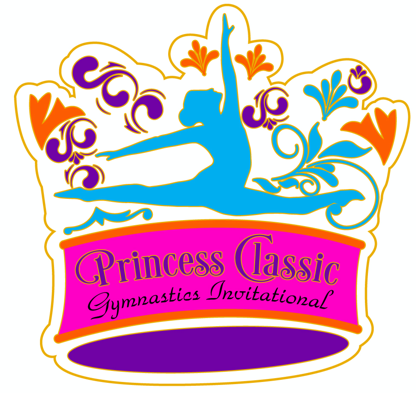 2021 Princess Classic Schedule-Gymnastics Friday, February 5Session 1	AAU Level 1, AAU XCEL BronzeStretch		5:30 pmWarm up	5:45 pmCompetition	5:55 pmAwards	7:15 pmSaturday, February 6Session 2	USAG Level 1, 2, 3, XCEL Bronze, XCEL SilverStretch		8:00 amWarm up	8:20 am
Competition	8:30 am
Awards	10:15 amSession 3	USAG Level 4, USAG Level 5Stretch		10:30 am
Warm up	10:50 amCompetition	11:00 amAwards 	1:00 pmSession 4	USAG Level 6Stretch 	1:15 pm
Warm up	1:35 pm
Competition	1:50 pm
Awards	4:30 pmSession 5 	USAG Level 7, 8, 9, 10, XCEL DiamondStretch		4:45 pmWarm up	5:05 pm
Competition	5:20 pm
Awards	8:00 pmSunday, February 7, 2021		Session 6	USAG XCEL Platinum, USAG XCEL Gold (Birthdays between 1/1/2000 to 6/17/2008)Stretch		8:00 am
Warm up	8:20 am
Competition	8:35 am
Awards	11:35 amSession 7	USAG XCEL Gold (Birthdays 6/18/2008 to 12/31/20)Stretch		11:50 am 
Warm up	12:10 pm
Competition	12:20 pm
Awards	2:05 pmSession 8	AAU Level 2, AAU Level 3Stretch 	2:20 pm
Warm up	2:35 pm
Competition 	2:45 pm
Awards	4:15 pmSession 9	AAU XCEL Silver
Stretch		4:30 pm
Warm up	4:45 pm
Competition 	4:55 pm
Awards	6:20 pmSession 10	AAU Level 4, AAU Gold, AAU XCEL PlatinumStretch		6:35 pm
Warm up	6:50 pmCompetition	7:00 pm
Awards	8:45 pm